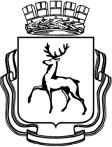 АДМИНИСТРАЦИЯ ГОРОДА НИЖНЕГО НОВГОРОДАП О С Т А Н О В Л Е Н И ЕНа основании статьи 52 Устава города Нижнего Новгорода администрация города Нижнего Новгорода постановляет:1. Внести в Методику определения начальной цены предмета аукциона на право заключения договора на размещение нестационарного торгового объекта, утвержденную постановлением администрации города от 26.09.2011 № 3763, следующие изменения:1.1. Текст «S = C х К тип х К ассорт х К мест х К обесп.,» заменить текстом «S = C х К тип х К ассорт х К мест х К обесп. х К ипц,».1.2. Дополнить текстом следующего содержания:«К ипц - коэффициент - ИПЦ, соответствующий сводному индексу изменения потребительских цен (тарифов) на товары и платные услуги в Нижегородской области в %, разделенному на 100.K ипц рассчитывается на каждый год, на который предоставляется право размещение нестационарного торгового объекта.Значение K ипц на i-тый год рассчитывается как произведение коэффициентов, соответствующих сводному индексу изменения потребительских цен (тарифов) на товары и платные услуги в Нижегородской области, включающих период с 2022 по i-тый год.Значения коэффициентов, соответствующих сводному индексу изменения потребительских цен (тарифов) на товары и платные услуги в Нижегородской области, определяются на официальном сайте Федеральной службы государственной статистики rosstat.gov.ru.»2. Действие настоящего постановления распространяются на правоотношения, возникшие с 01.01.2023.3. Управлению информационной политики администрации города Нижнего обеспечить опубликование настоящего постановления в официальном печатном средстве массовой информации администрации города Нижнего Новгорода - газете «День города. Нижний Новгород».4. Юридическому департаменту администрации города Нижнего Новгорода разместить настоящее постановление на официальном сайте администрации города Нижнего Новгорода в информационно - телекоммуникационной сети «Интернет».5. Контроль за исполнением постановления возложить на первого заместителя главы администрации города Нижнего Новгорода Штокмана И.О.А.В.Симагин433 45 66№О внесении изменений в постановление администрации  города  Нижнего Новгорода от 26.09.2011 №  3763О внесении изменений в постановление администрации  города  Нижнего Новгорода от 26.09.2011 №  3763О внесении изменений в постановление администрации  города  Нижнего Новгорода от 26.09.2011 №  3763Глава города  Ю.В.Шалабаев